7. – 12.  12. 2012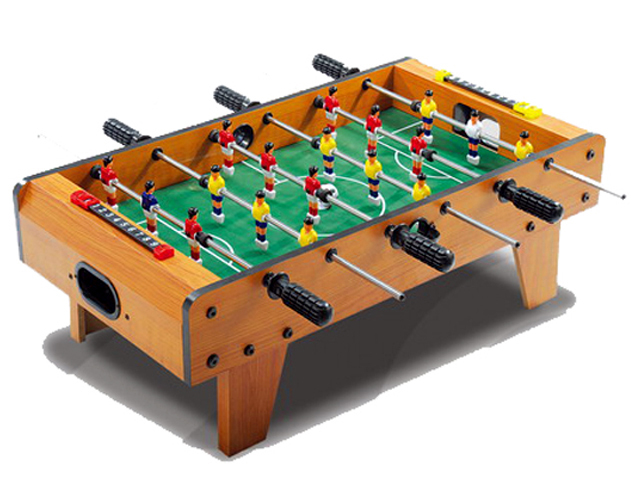 Pokračování tradičního turnaje dvojic ve stolním fotbálku. O turnaj byl velký zájem, zúčastnilo se 34 dětí ve dvou věkových kategoriích. Převahu měli samozřejmě chlapci ale ani děvčata se neztratila a to zejména dvojice Natálie Kaprová & Nikola Hamplová, která se ve své věkové kategorii, po velkém finálovém boji umístila na krásném druhém místě. 	Jelikož nás bylo opravdu hodně, v jeden den se nedal odehrát celý turnaj. První den jsme odehráli zápasy ve skupině a v dalších dnech se již bojovalo o stupně vítězů.Starší kategorie stupně vítězů:Mladší kategorie stupně vítězů:Turnaj se  velice  vydařil a děti se již teď těší na další ročník Vypracoval Pavel Kotěšovský 2. místo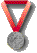 1. místo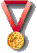 3. místo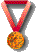 Natálie Kaprová  & Nikola Hamplová Tomáš Fořt & Lukáš FořtŠtěpán Pícha & Josef Kratocvíl 2. místo1. místo3. místoNatálie Kaprová  & Nikola Hamplová Tomáš Fořt & Lukáš FořtŠtěpán Pícha & Josef Kratocvíl